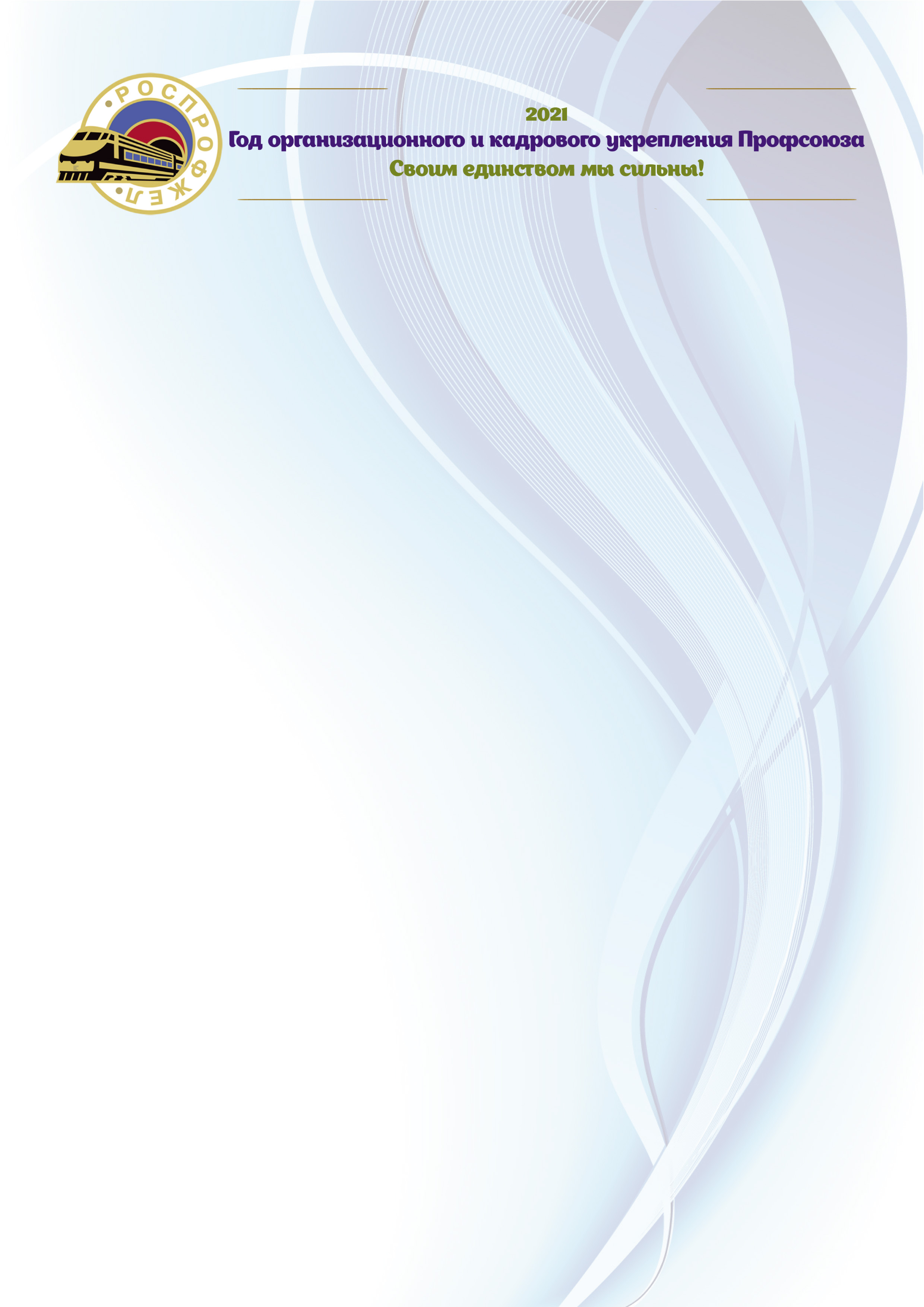 Дорпрофжел на Западно-Сибирской железной дороге630004, г. Новосибирск, ул. Урицкого, 39Информационный центр: тел. (383) 229-59-64ЗАГОЛОВОК#текст #текст #текст #текст #текст #текст #текст #текст #текст #текст #текст #текст #текст #текст #текст #текст #текст #текст #текст #текст #текст #текст #текст #текст 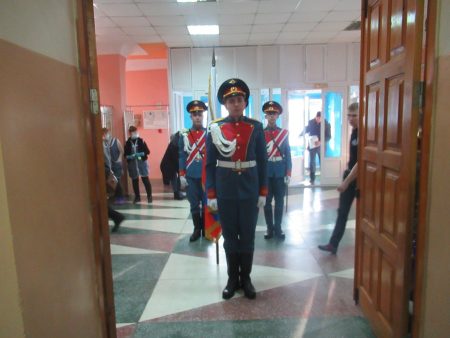 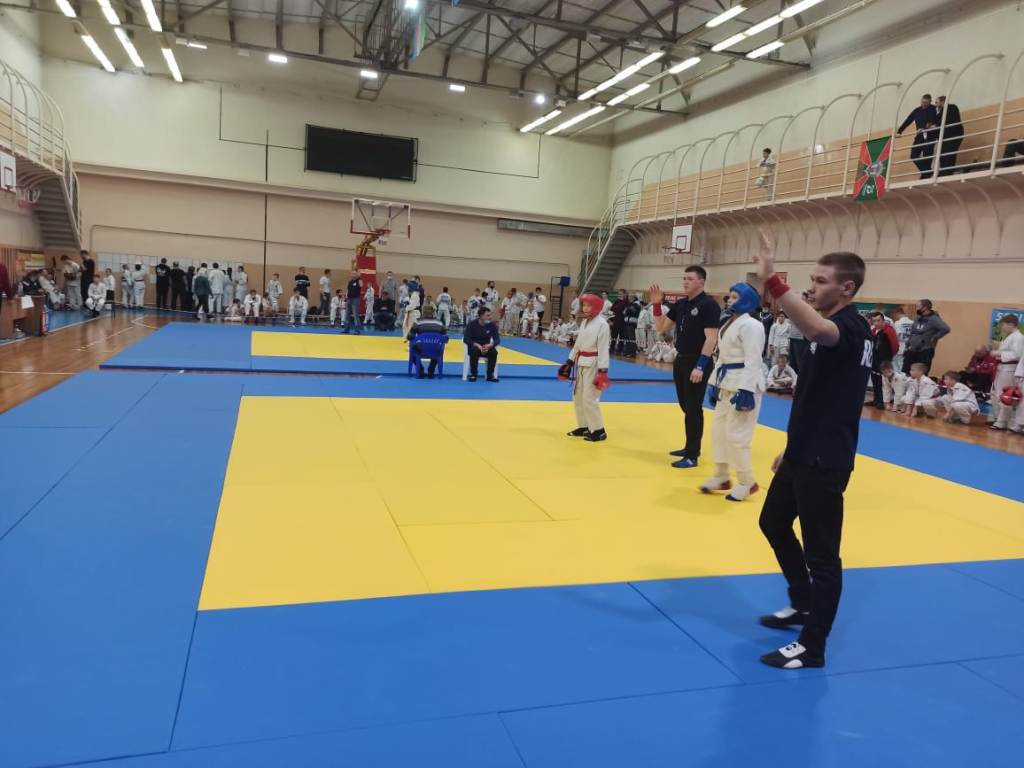 Информацию подготовил…